Meeting Minutes – Final Steering Meeting29. 6. 2021 - 10:00Tomáš Šikola, Joris van Slageren, Lorenzo Tesi, Zdeněk Nováček, Martin Konečný, Rainer Hillenbrand, Petr Neugebauer, Božena Čechalová, Monika Goikoetxea Larruskain, Alisa Leavesley, Richard WyldeAgenda:Technical report part B – draft is ready with information on 2019, needed to write parts for 2020 and 2021Deliverable 2.7 – final version (2 – from Alisa and TŠ) – Božena will compile and upload todayVideo – will be uploaded to web ASAPMeeting on 22 July 10:00 – to go over the Technical reportMeeting on 30 August 10:00 – to go over presentations for Review meetingTK can buy the second amplifier for USTUTT for money refunded from EUROMAR – date on invoice must be JuneMonika was asked to send a scanned copy of the formal confirmation letter concerning the transfer of funds (with Yurdana) to Joris van SlagerenScientific discussion:Tips – Zdeněk Nováček is finishing the „tip cookbook“Lorenzo Tesi – (i) EPR experiments at different sample position, (ii)  first experiments with a tip (approaching/oscillating) –  double demodulation scheme (see the presentation). Further experiments needed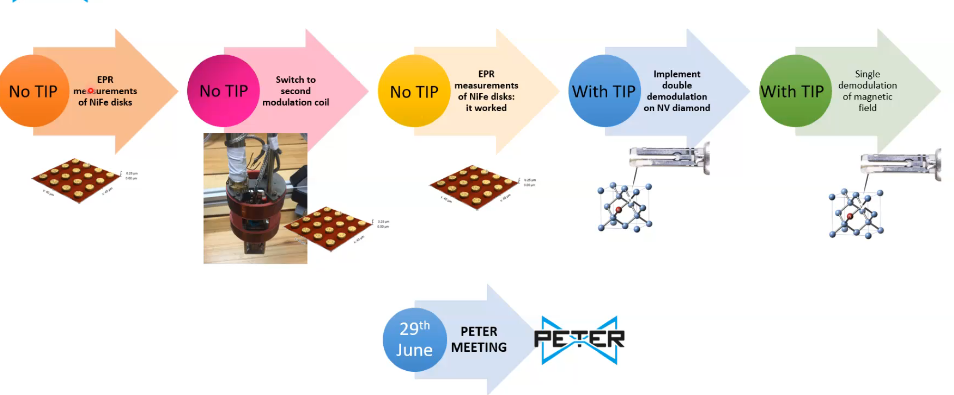 Future work: in August, Martin is back in USTUTTEISMEA call (Transition challenge) – Alisa and Joris can have a chat about it (deadline September 22)Innovation radar questionnaire – reporting for the EC (will come around next week from BC)